Declaração do OrientadorA anexar aos pedidos de assinatura da Folha de Rosto, gerada pelo sistema da plataforma Brasil, vem, na qualidade de orientador(a), declarar que tem conhecimento e está de acordo com a submissão, no sistema da plataforma Brasil, do projeto de investigação intitulado , elaborado pelo(a) aluno(a) , com o n.º , do  ciclo de estudos em .Mais declara que a pesquisa proposta se adequa à área principal/fundamental deste ciclo de estudos e se encontra aprovada pela respetiva Coordenação de Ciclo.Porto, Escola Superior de Saúde da Fundação Fernando Pessoa, O(A) Orientador(a),(Assinatura)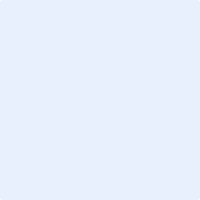 